Základní škola Karla Klíče Hostinné, Horská 130, 543 71 Hostinné
IČO: 43 462 448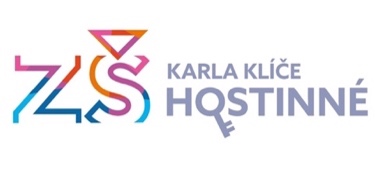 Žádost o přestup žáka z jiné základní školyPodle ustanovení §49 odstavec 1 zákona č. 561/2004 Sb. o předškolním, základním, středním, vyšším odborném a jiném vzdělávání (školský zákon) žádáme o přestup našeho syna/naší dcery Jméno a příjmení dítěte ................................................................................................................ Datum narození.............................................. místo narození......................................................Adresa dítěte.................................................................................................................................Rodné číslo....................................................................................................................................Zdravotní pojišťovna.....................................................................................................................ze základní školyNázev školy: ................................................................................................................................ Adresa původní školy:…………………………………………………………………………..do základní školy: Základní škola Karla Klíče Hostinné, Horská 130, 543 71 Hostinné ve školním roce 202  /202   do    . ročníku datum nástupu: Účastníci řízení: Zákonní zástupci dítěte se dohodli, že náležitosti spojené s přestupem bude vyřizovat zákonný zástupce:1. Žadatel - zákonný zástupce dítěte: Jméno a příjmení, titul: ................................................................................................................Datum narození: ...........................................................................................................................Adresa trvalého pobytu: ............................................................................................................... Adresa pro doručování písemností: .............................................................................................. Telefon............................................................ e-mail...................................................................Datová schránka............................................................................................................................2. Ředitelka školy: Jméno a příjmení: Mgr. Dita Mrázková Škola: Základní škola Karla Klíče Hostinné, Horská 130, 543 71 Hostinné Datum:V HostinnémPodpis zákonného zástupce